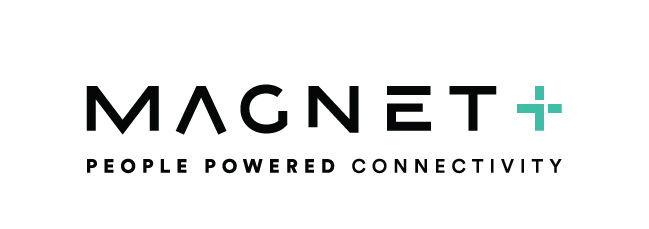 Yealink W53HQuick reference Guide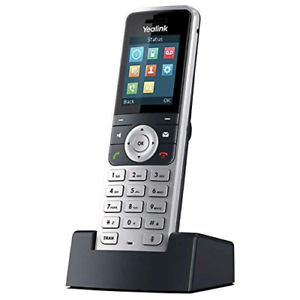 Make a Call: Lift handset and dial an internal number, EG. Dial extn 101. Lift handset and dial an external number. Remember to hit 9 first to get an outside line.Make a second call while on a call: Put the 1st call on HOLD key from the MENU, then dial the 2nd number. Dial 9 for an outside number.Conference call: While on a call place that call on HOLD. Dial the 2nd number and then click on CONFERENCE via the options menu.Handel a CallHold/Retrieve: Click the HOLD key from the MENUTransfer: Place the 1st call on HOLD, Dial the 2nd number and then click TRANSFER in the menu  Park/Unpark: Click the PARK keyForwarding Calls:Forward all calls: Click the PBX key+Call Forward+Forward All Calls+Select User/Contact/Voicemail/Number you want to forward the calls to.Forward No Answer: Click the PBX key+Call Forward+Forward N0 Answer+Select User/Contact/Voicemail/Number you want to forward the calls to.Forward On Busy: Click the PBX key+Call Forward+Forward On Busy+Select User/Contact/Voicemail/Number you want to forward the calls to.Forward No Registration: Click the PBX key+Call Forward+Forward No Registration+Select User/Contact/Voicemail/Number you want to forward the calls to.Voicemail: To access your Voicemails, click the Message Key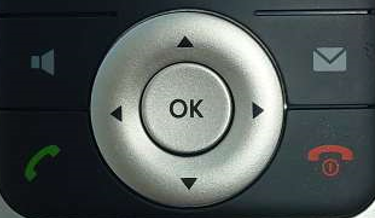 For more user guides and How To videos please go tohttps://www.magnetnetworks.com/business/talk-support/If you need any additional assistance or have any queries, please contact:Magnet Talk Support: 1800 789 789 Email: support@magneplus.ie